Extended Day Program 2019-2020 Registration Form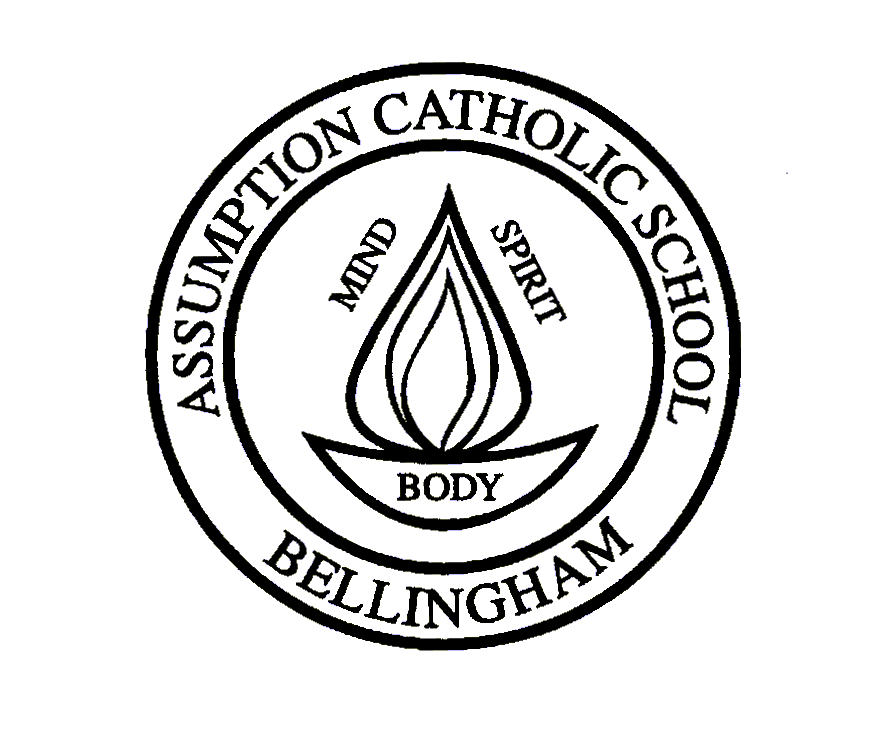 Please fill out this form and attach a check for $60.00 per family for registration for the Extended Day Program.  This allows you to register for any of the monthly Extension Camps!Child’s Name						Grade for 2019-2020 _______________________________________________________________________________________________________________________________________________________________________________________________________________________________________Parent/Guardian Name______________________________________Phone Numbers: Home_________________	Cell______________Family Email____________________________________________Facts about the ProgramDaily Rate is $17.00 per child$25.00 for Early Release Days (TA Rates available)Hours of Operation are 3:00-6:00 PMPhone #360-920-7592Email edp@school.assumption.orgContract on BackExtended Day ContractI __________________________ agree to pay a fee of 17.00 a day (and $25.00 for Early Release Days) for the After School Care Program.  I will pay a $60.00 registration for my family.  Families will be billed at the end of each month for the days your child(ren) attend the program over the month.  Please make checks out to Assumption Catholic School and note EDP. Most extension camps are free with registration however a small fee may be noted on certain months depending on the coaches/teachers we need to hire.  Also, please note that some months have a limited number of student openings and there is no guarantee that a student will be able to attend.  All Extension Camps run 3-4:15, the first week of each month and sign-ups will be emailed.*Child pick up after 6pm will result in a dollar a minute late feeSignature _______________________________________________Date___________________________________________________Contact Bev Williams at 920-7592 or edp@school.assumption.org with any questions